ANMELDEFORMULARAUFLAGE 2020 – 25. und 26. APRILRückgabe vor dem 1. März 2020 an die Stadtverwaltung Saint-Jean-de-Losne, inklusive Scheck oder Zahlungsbeleg an Trésor Public.Ihr Unternehmen  Firmenname:  Haupttätigkeit:       Anschrift:       PLZ:         Ort:       	 	 	 	Land:       Tel.       	 	 	 	Email:       Webseite:       KontaktdatenVerantwortliche Betriebsleitung:       AnsprechpartnerName:        	 	 	Vorname:       	 	 	Funktion:       Email:       Gebühren für Aussteller Handwerk und Vertrieb  230 € durch Scheck zu Gunsten von Trésor Public    230 € durch Banküberweisung: IBAN : FR03 3000 1001 83F2 1900 0000 015  BIC : BDFEFRPPCCT Gebühren für Aussteller Gastronomie    130 € durch Scheck zu Gunsten von Trésor Public  130 € durch Banküberweisung: IBAN : FR03 3000 1001 83F2 1900 0000 015  BIC : BDFEFRPPCCT ☐ Bildrechte: Ich bestätige, dass ich Artikel 6 der Betriebsordnung für den Salon Fuvial gelesen habe und erteile dem Salon Fluvial uneingeschränkt und unwiderruflich die Erlaubnis, über die Bild- und Tonrechte (Fotografien und bewegte Bilder), für Aufnahmen zu verfügen, auf denen mein Personal, meine Firma und meine visuelle Gestaltung enthalten sind.Bitte übermitteln Sie uns Ihr Firmenlogo in digitaler Form sowie eine Kurzbeschreibung Ihrer Firmenaktivitäten zur Darstellung auf der Webseite des Salon Fluvial.  Datum, Stempel und Unterschrift STANDPLATZ  (INKLUSIVE STROMANSCHLUSS) Gewünschte Standgröße:       Benötigen Sie ein Fahrzeug an Ihrem Standplatz?     Ja  	  Nein 	 einen Wasseranschluss?         	    Ja  	  Nein Stromanschluss: benötigte Leistung?		 …… …Kwh 	 	 Stellen Sie Boote aus?  	 	  Ja  	        Nein   	Falls ja: 	 	 	 	                      an Land    im Wasser Wie viele?       Gesamte benötigte Fläche:       PRAKTISCHE INFORMATIONEN  Organisator		Gemeindeverband «Rives de Saône» gemeinsam mit der 		 	 		Stadtverwaltung von Saint-Jean-de-Losne und dem		CCI Côte-d’Or Dijon MétropoleOrt  	Saint-Jean-de-Losne – Gare d’Eau - Quai du Canal				GPS-Koordinaten: Latitude: 47.1  Longitude: 5.25Ausstellerempfang	Samstag, 25. April um 9:00 Uhr Willkommenskaffe			Samstag 25. April um 19:30 Uhr AusstellerabendStandaufbau	Freitag, 24. April ab 16:00 Uhr	Samstag, 25. April ab 7:00 Uhr Standabbau	Sonntag, 26. April
Ohne Ausnahme Sonntagabend ab 18:00 Uhr Öffnungszeiten	Samstag, 25. April von 10:00 bis 19:00 Uhr		Sonntag, 26. April von 10:00 bis 18:00 Uhr BETRIEBSORDNUNG DES SALON FLUVIAL  1.ZULASSUNG ZUM SALON FLUVIAL  Das Anmeldeformular muss innerhalb der gegebenen Frist komplett, inklusive dieser Betriebsordnung, abgegeben werden. Im Fall einer Absage entsteht kein Anspruch auf eine Rückerstattung.Die natürliche oder juristische Person, die einen Stand mieten möchte, muss von dieser Betriebsordnung Kenntnis nehmen und diese ohne Einschränkungen akzeptieren. Es muss eine eidesstattliche Versicherung abgegeben werden, dass eine Haftpflichtversicherung besteht.2.VERSICHERUNG  Der Messeveranstalter hat eine Haftpflichtversicherung. Er übernimmt keine Haftung für Schäden, die von den Ausstellern gegenüber Dritten verursacht werden. Der Gemeindeverband „Rives de Saône“ lehnt jede Haftung für Schäden oder Beeinträchtigungen ab, die den Ausstellern aus welchem Grund auch immer entstehen können (Verzögerung, Unglücksfall, Diebstahl oder Zerstörung von Ausstellungsgegenständen …).Der Gemeindeverband „Rives de Saône“ übernimmt keine Haftung für Diebstahl, Abhandenkommen oder Zerstörung jeglichen Materials, das sich im Eigentum der Aussteller befindet. Jeder Aussteller muss gegen Diebstahl und andere Schäden versichert sein.Bitte fügen Sie dem Anmeldeformular eine Versicherungsbestätigung bei. 3.PLAN UND PARKPLÄTZE 1. Der Gemeindeverband „Rives de Saône“ und die Stadt Saint-Jean-de-Losne erstellen einen Plan für den Salon Fluvial und nehmen eine Standzuteilung vor, wobei soweit möglich die von den Ausstellern geäußerten Wünsche unter Beachtung des Sicherheitskonzepts berücksichtigt werden.	4.SICHERHEIT  	 Die Standgestaltung wird von den Ausstellern durchgeführt und liegt in deren alleiniger Verantwortung. Dabei müssen zwingend alle geltenden Sicherheitsvorschriften eingehalten werden. Die Aussteller müssen alle erforderlichen Dokumente, Bescheinigungen und Zertifikate vorweisen können.Die Aussteller dürfen Wege und Straßen nicht blockieren oder für Ausstellungsgegenstände benutzen. Es dürfen auf keinen Fall Standnachbarn behindert oder Rettungswege blockiert werden.Die Aussteller müssen die von den öffentlichen Behörden vorgeschriebenen Sicherheitsvorschriften kennen und beachten.5.STANDAUFBAU UND STANDABBAU  Der Standaufbau muss am Freitag, 24. April ab 16:00 Uhr oder am Samstag, 25. April zwischen 7:00 und 10:00 Uhr erfolgen.Der Standaufbau muss am Sonntag, 26. April nach 18:00 Uhr erfolgen.Jeder Aussteller muss den ihm zugewiesenen Standplatz in dem Zustand verlassen wie er ihn vorgefunden hat.Ein Eventzelt können Sie direkt bei folgender Firma mieten:
SARL SCENE PLUS 2 IMPASSE Jean François Crassin 21600 LONGVIC.
Telefon +33 3 70 79 18 85
Email: contact@sceneplus.fr     6.ABBILDUNGEN – FOTOGRAFIEN - IDENTITÄT Der Aussteller gibt dem Organisator die Erlaubnis, die im Anmeldeformular für den Salon enthaltenen Auskünfte in allen Medien in Bezug auf den Salon (Broschüren, Webseite, …) in elektronischer oder gedruckter Form zu veröffentlichen. Ohne ausdrücklichen Widerspruch des Ausstellers darf der Organisator in allen Kommunikationsmedien oder Marketingunterlagen dessen Namen und Abbildungen (Namen, Marken, Logo, Produkte oder Dienstleistungen, Ausstellungsfläche) für PR- und Werbezwecke verwenden. Ohne ausdrücklichen Widerspruch des Ausstellers darf der Organisator außerdem den Aussteller während der gesamten Dauer des Salons fotografieren oder fotografieren lassen. Diese Aufnahmen darf der Organisator ohne ausdrücklichen Widerspruch des Ausstellers verwenden und in allen Medien veröffentlichen, um für seine Aktivitäten zu werben. Legt der Aussteller keinen Widerspruch ein, wird davon ausgegangen, dass der Aussteller von seinen Angestellten, Subunternehmern oder Beauftragten die Erlaubnis eingeholt hat, dass der Organisator die Fotografien wie oben beschrieben verwenden darf. Der Organisator kann nicht für die Verbreitung von Bildern in elektronischer oder gedruckter Form, in Frankreich oder im Ausland, zur Verantwortung gezogen werden, die den Aussteller oder seine Ausstellungsfläche, die Marke(n), sein Personal, oder die angebotenen Produkte oder Dienstleistungen zeigen.     7. HÖHERE GEWALT Für den Fall, dass während der festgelegten Öffnungszeiten des Salons ein Fall von höherer Gewalt eintritt oder einzutreten droht, der von außen verursacht, unvorhersehbar und unabwendbar ist, behält sich der Organisator das Recht vor, die Öffnungszeiten oder die Dauer des Salon zu ändern, die Veranstaltung abzusagen oder diese vorzeitig zu beenden. Diese Maßnahmen kann der Organisator auch ohne Eintreten eines Falls der höheren Gewalt ergreifen, falls er aufgrund einer gesetzlichen Vorschrift dazu gezwungen oder aufgefordert wird.Der Organisator wird den Aussteller über eine Änderung oder Absage unter Nutzung eines Kommunikationsmittels seiner Wahl so schnell wie möglich informieren (Email, Brief, Telefonanruf, Sprachnachricht). Der Aussteller hat keinen Anspruch auf Erstattungen oder Ersatz des entstandenen Schadens. Er kann auch keine Erstattung der Anmeldegebühren vom Organisator verlangen.  .      	 	 	 	 	 	 	Gelesen und genehmigt    	 	 	 	 	 	 	(Stempel und Unterschrift) PLAN SALON FLUVIAL 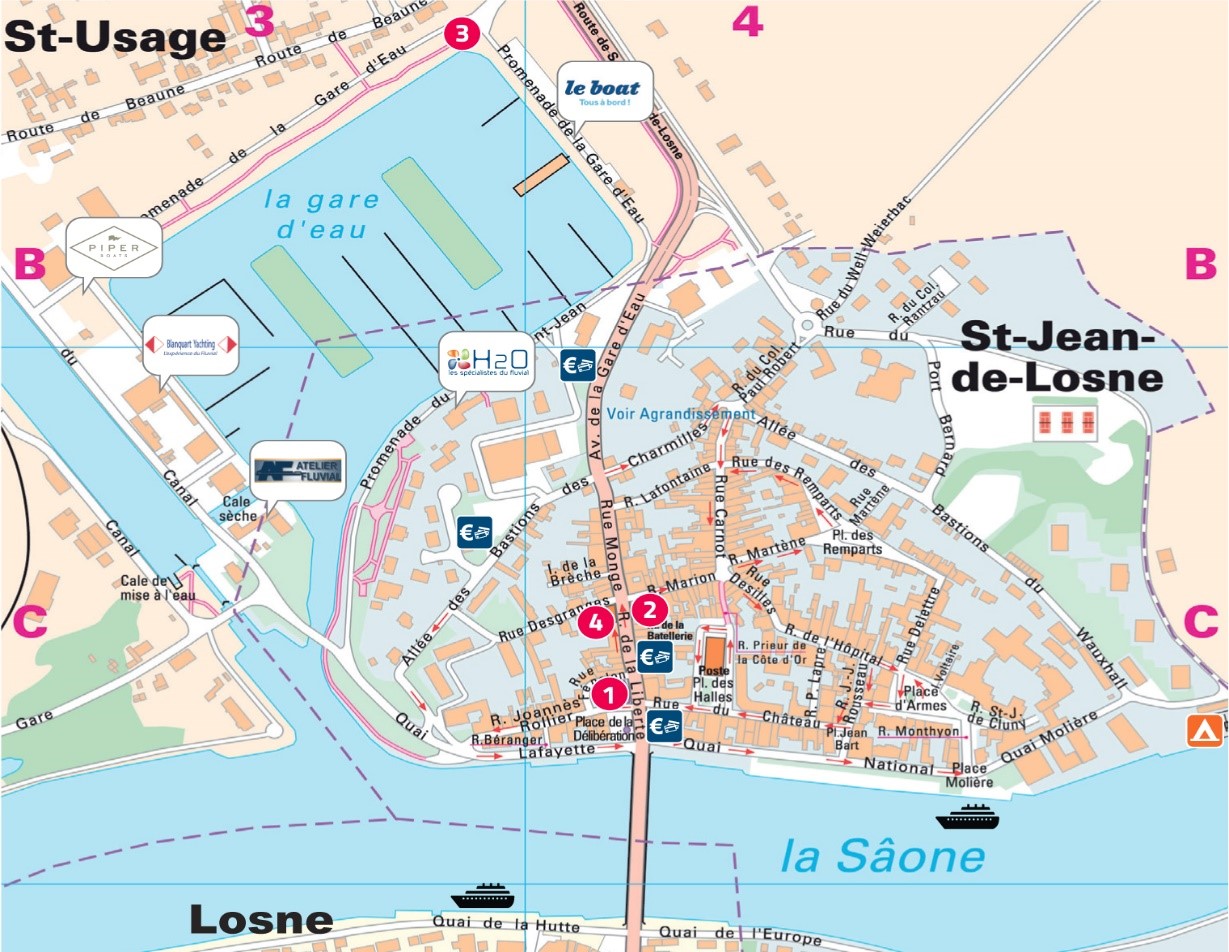 VersicherungGemäß Betriebsordnung des Salon hier unten Kontakt  	 Stadtverwaltung von Saint-Jean-de-Lone  2 rue de la Liberté - BP 110 21170 Saint-Jean-de-Losne Tel +33 380481919Mail lesalonfluvial@gmail.com 	 